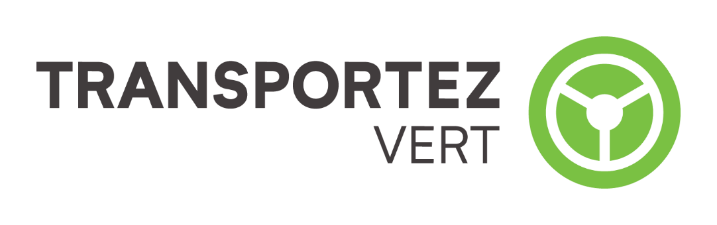 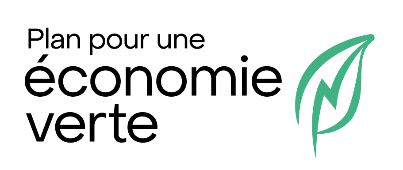 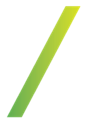 Volet Accompagnement en gestion de l’énergie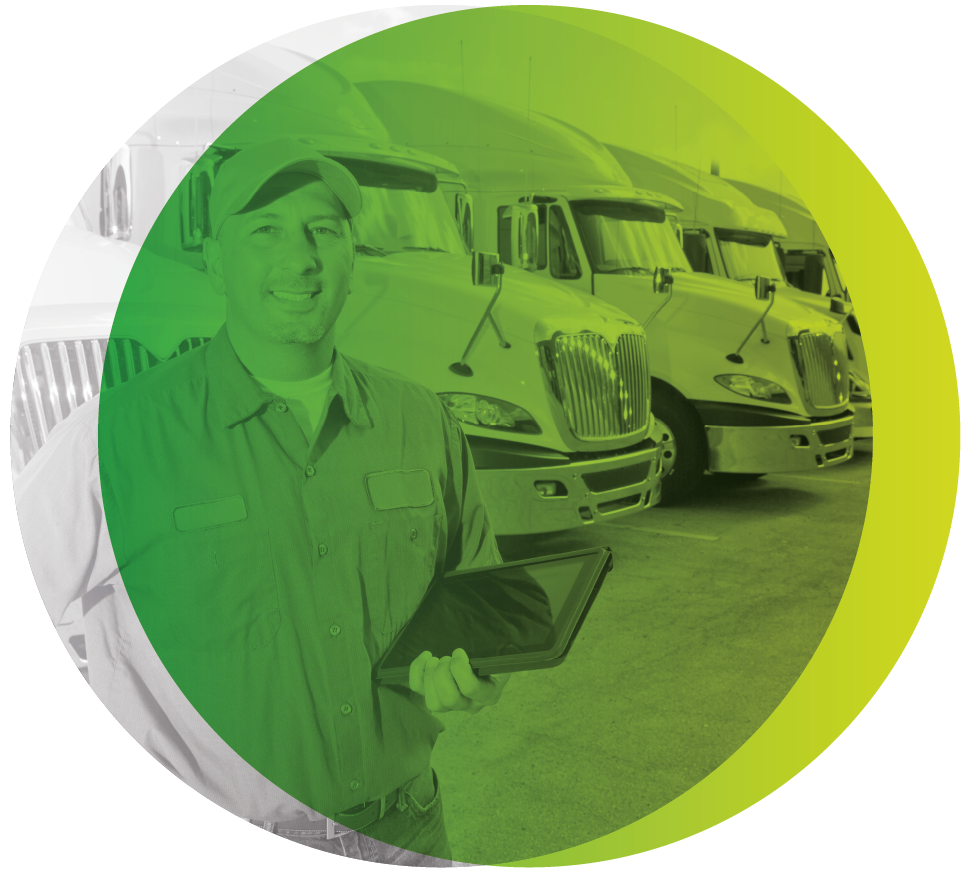 Table des matièresIntroduction	11	Outils et équipement de suivi	21.1	Outils de suivi courants	21.2	Nouveaux outils de suivi	21.3	Procédure de gestion et de suivi des données	32	Données collectées	42.1	Données opérationnelles	42.2	Indicateurs de performance	53	Analyse des IPC	73.1	Variables indépendantes	73.2	Conciliation des économies	74	Revue de performance	84.1	Taux de  réussite	84.2	Actions correctives et recommandations	8Liste des tableauxTableau 1 : Données opérationnelles de la période de suivi	4Tableau 2 : Indicateurs de performance clés	6Tableau 3 : Conciliation des économies	7Liste des figuresFigure 1: Répartition de la consommation de carburant total du parc par catégorie de véhicule……….	7IntroductionCourt texte d’introduction présentant sommairement l’entreprise, le type de parc de véhicules et le contenu du rapport.Par exemple : « Ce rapport fait suite à l’intervention effectuée par la firme Accompagnateurs ABC à l’entreprise de Transports Snowbird Inc. Il vise à faire le suivi des performances énergétiques du parc de véhicules à la suite de la mise en œuvre de mesures d’efficacité énergétique. Ce rapport permet ainsi d’évaluer la portée du projet sur la consommation de carburant du parc et de comparer les économies réalisées par rapport aux économies prévues. » Outils et équipement de suiviOutils de suivi courantsPrésenter les outils et les méthodes de suivi de la consommation actuellement utilisés dans l’entreprise. Indiquer les données et la facilité avec laquelle celles-ci sont collectées grâce à ces outils.Nouveaux outils de suiviDécrire les nouveaux outils mis en place ou envisagés, de même que les outils courants dont l’utilisation a été ou sera révisée. Expliquer l’utilité de ces nouveaux outils et les nouvelles données qui seront collectées grâce à eux.Procédure de gestion et de suivi des donnéesExpliquer la manière dont les données seront collectées en prenant soin d’inclure au minimum les éléments suivants :les responsables du suivi;la fréquence des rapports de suivi;les IPC à mesurer;les outils et les logiciels utilisés.Données collectéesDonnées opérationnellesPrésenter les données opérationnelles suivantes, sous forme de tableau lorsque possible :  distance parcourue; charge moyenne transportée par trajet (si applicable);type de parcours (% autoroute, % urbain);quantité moyenne de carburant consommée par kilomètre (ensemble du parc);autre.Pour les parcs de véhicules comportant plus d’une vingtaine de véhicules de différentes catégories, la présentation des données peut être facilitée en regroupant les véhicules par catégorie et en indiquant les moyennes de chaque groupe pour chacune des données collectées. Deux colonnes seraient à alors à ajouter au tableau suivant afin d’indiquer la catégorie de véhicule et le nombre de véhicules par catégorie.Tableau 1 : Données opérationnelles de la période de suiviLes données opérationnelles suivantes doivent également être présentées :coût annuel en carburant du parc ou de chaque véhicule si disponible;quantité moyenne de carburant par 100 km (L/100 km) pour l’ensemble du parc;coût annuel d’entretien du parc ou pour chaque véhicule, si disponible.Pour synthétiser la présentation des données, un diagramme en tarte représentant la répartition des coûts en carburant du parc peut aussi être présenté à l’image de la figure suivante. Cette répartition peut se faire, en fonction de la taille du parc, soit par véhicule soit par catégorie de véhicules en fonction de la taille du parc.Figure 1 : Répartition de la consommation de carburant total 
du parc par catégorie de véhiculeIndicateurs de performancePrésenter ici les IPC et les autres facteurs liés à la consommation de carburant. Les IPC pourraient être, entre autres : consommation/100 km (véhicule, groupe de véhicules, parc entier);consommation/an (véhicule, groupe de véhicules, parc entier);GES émis; durée de la marche au ralenti sur le temps total d’utilisation du véhicule.Les autres facteurs pourraient comprendre : l’état des véhicules (temps passé pour les réparations, bris répétitifs, véhicule adapté ou non au travail à effectuer);le code moteur;le comportement des conducteurs.Le tableau devrait également comprendre, si disponible, les IPC établis pour le scénario de référence, de même que leur pourcentage de variation par rapport à ce scénario de référence.Tableau 2 : Indicateurs de performance clésSi ce rapport fait suite à de précédents rapports de suivi, il pourrait également être intéressant de présenter l’évolution de ces économies dans le temps. Analyse des IPCVariables indépendantesRépertorier les variables indépendantes pouvant expliquer les variations de données attribuables aux variables indépendantes. Ces variables peuvent inclure les éléments suivants :modifications des opérations de base;variation de la température extérieure;poids des chargements;autres.Conciliation des économiesComparer les économies réalisées à celles espérées pour chaque mesure d’efficacité énergétique mise en place. Cette comparaison peut se faire tel que le montre le tableau suivant en incluant, si applicable, les économies de carburant et les économies d’entretien par mesure.Si ce rapport fait suite à de précédents rapports de suivi, il pourrait également être intéressant de présenter l’évolution de ces économies dans le temps. Tableau 3 : Conciliation des économiesRevue de performanceTaux de réussitePrésenter la progression vers l’atteinte des objectifs de réduction fixés au début du projet en se basant sur les éléments suivants :économies globales du parc (litres et financières);réduction des GES.Si ce rapport fait suite à de précédents rapports de suivi, présenter cette évolution sous forme de graphiques en prenant soin d’indiquer les résultats des périodes de suivi précédentes et les objectifs fixés.Actions correctives et recommandationsExpliquer les causes techniques ou opérationnelles en cas de sous-performance des mesures mises en place et proposer des actions correctives afin de pallier cette situation.VéhiculeKilométrage (km)Charge moyenne transportée (kg)Consommation (L)Type de parcoursType de parcoursVéhiculeKilométrage (km)Charge moyenne transportée (kg)Consommation (L)% urbain% autorouteABCDEFGHTOTALVéhiculeL/100 kmTemps de marche au ralenti/an (heures)GES émis (tonnes/an)Nombre d’heures d’entretien/anAutreABCDEFGHTotalRéférence% de variationMesuresÉconomies d’énergie 
(litres)Économies d’énergie 
(litres)Économies d’entretien 
($)Économies d’entretien 
($)MesuresRéellesPrévuesRéellesPrévuesTOTAL